オホーツク管内高付加価値化研修会参加申込書（〆切：1/15）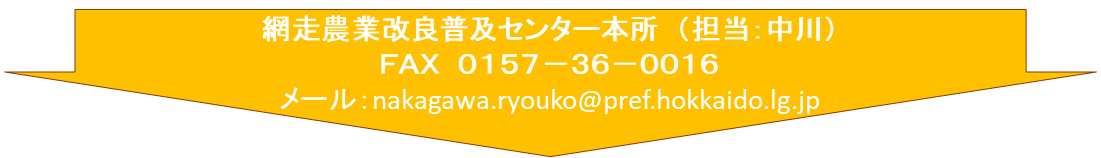 ■ファックスまたはメールでお申込みの場合は、下記に必要事項をご記入の上、ご提出をお願いします。■ウェブフォーム（スマホ、パソコン等）からお申込みの場合は、必要事項の入力をお願いします。　　　　　https://www.harp.lg.jp/VrnVteQj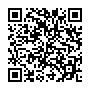 ■悪天候等で、開催方法を変更する場合は、申込者（下記電話番号）へご連絡します。第２回（1月23日開催）会社名・ｸﾞﾙｰﾌﾟ名会社名・ｸﾞﾙｰﾌﾟ名住　　　所住　　　所電話番号電話番号(FAX　　　　　　　　　　　　　)参加者１参加者１参加者２参加者２参加者３参加者３参加方法①会場参加※ご希望の会場に　チェック（☑）を付けてください。 □北見　□清里　□紋別参加方法②WEB参加※以下にﾒｰﾙｱﾄﾞﾚｽを記載してください。講師への質問があれば記載をお願いします。講師への質問があれば記載をお願いします。